　　　　年　　　　月　　　　日特定非営利活動法人　吹田歴史文化まちづくり協会　御中浜屋敷「春の手づくり市」ミニステージ　出演申込書※観客に迷惑をかける行為は禁止です。※一部の打楽器(ドラムや太鼓)の使用やカラオケなどは禁止です。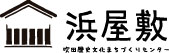 ふりがな年 齢代表者氏名ふりがな人数団体名住　所〒〒〒〒電話番号FAX番号メールアドレス出演内容希望日時(第3希望まで)①11:00～②11:30～ ③12:00～ ④12:30～ ⑤13:00～⑥13:30～ いずれかを→に記入　第一希望　番号(　　　)　第二希望　番号(　　　)　第三希望　番号(　　　)　第一希望　番号(　　　)　第二希望　番号(　　　)　第三希望　番号(　　　)　第一希望　番号(　　　)　第二希望　番号(　　　)　第三希望　番号(　　　)備　品□ワイヤレスマイク・ヘッドセット　　□ＣＤラジカセ□ワイヤレスマイク・ヘッドセット　　□ＣＤラジカセ□ワイヤレスマイク・ヘッドセット　　□ＣＤラジカセ□ワイヤレスマイク・ヘッドセット　　□ＣＤラジカセ